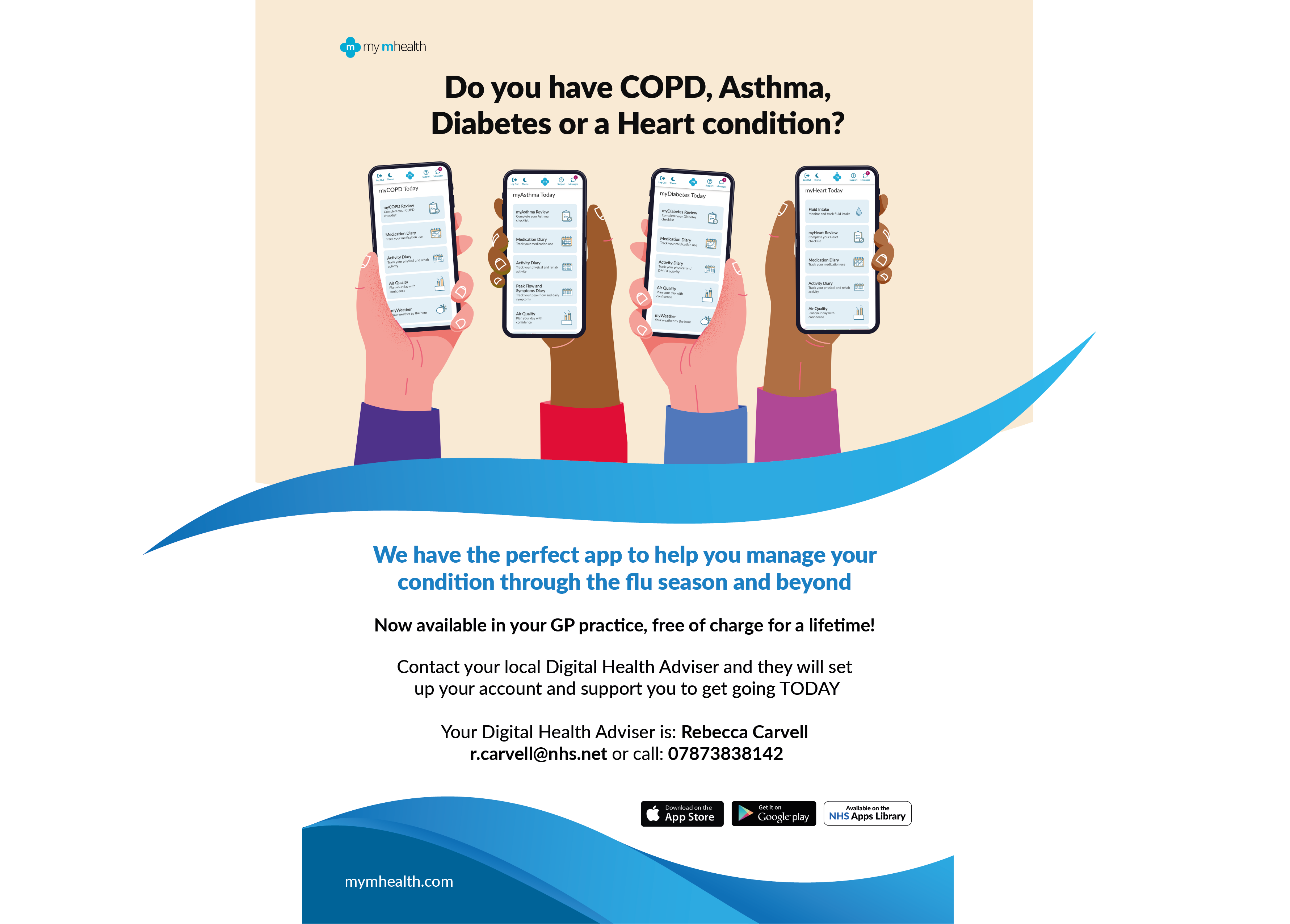 my mhealth’s apps are easy to use but if you need any help contact your Digital Health AdviserYour Digital Health Adviser is: xxxxNAMExxxxxxxxEMAILxxxx or call: xxxxPHONExxxxOr for technical support contact:support@mymhealth.com or call: 01202 299583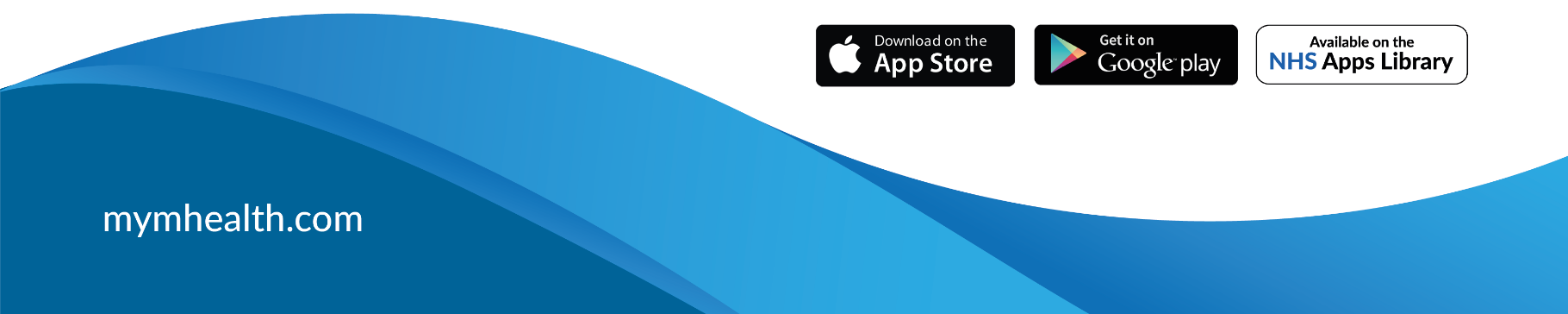 